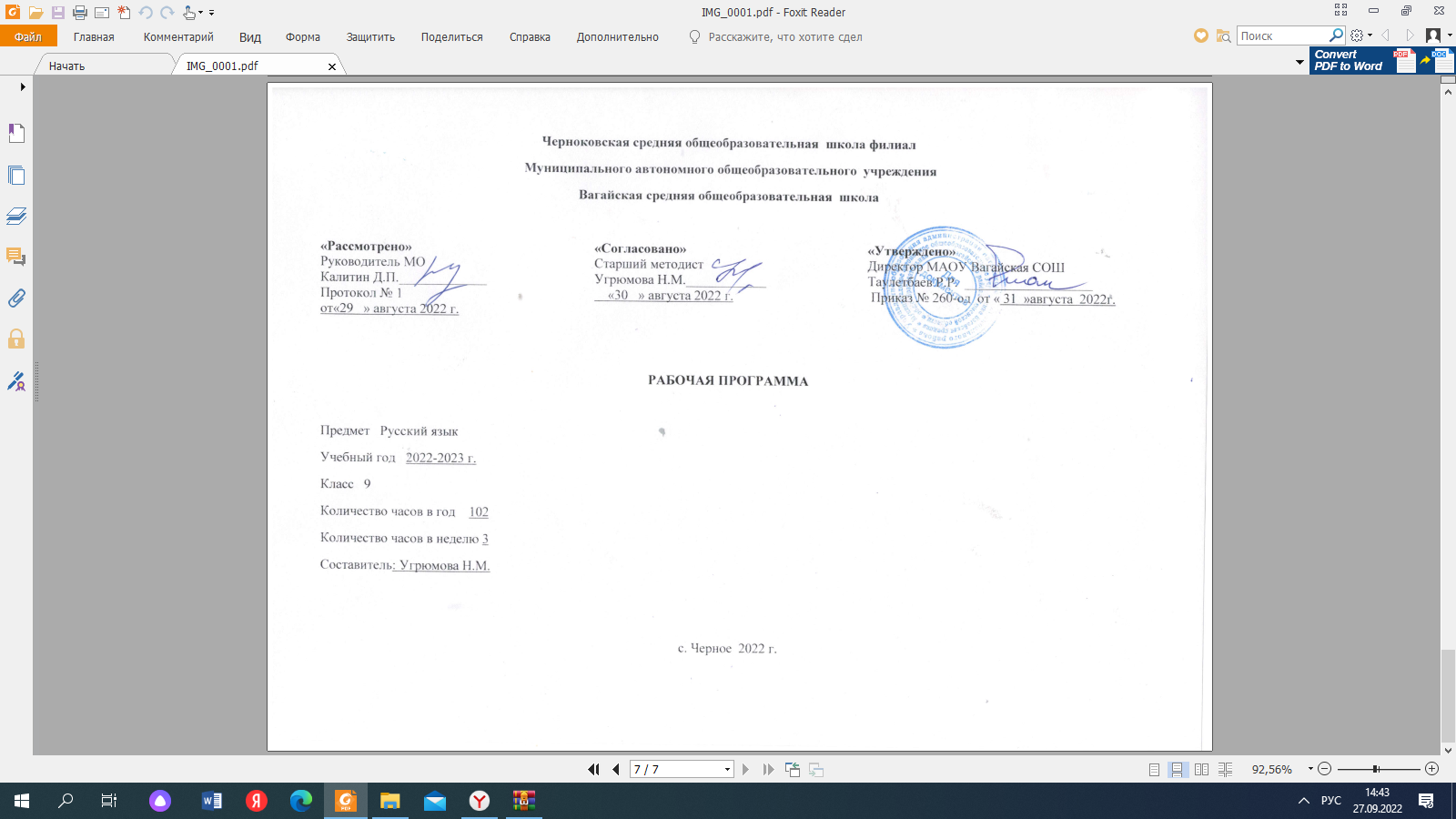 1.Планируемые  результаты освоения учебного предметаЛичностные результаты:1) понимание русского языка как одной из основных национально-культурных ценностей русского народа, определяющей роли родного языка в развитии интеллектуальных, творческих способностей и моральных качеств личности, его значения в процессе получения школьного образования;2) осознание эстетической ценности русского языка; уважительное отношение родному языку, гордость за него; потребность сохранить чистоту русского языка как явления национальной культуры; стремление к речевому самосовершенствованию;3) достаточный объем словарного запаса и усвоенных грамматических средств языка для свободного выражения мыслей и чувств в процессе речевого общения; способность к самооценке на основе наблюдения за собственной речью;4) воспитание гражданской идентичности: патриотизма, любви и уважения к Отечеству;5) формирование ответственного отношения к учению, готовности и способности обучающихся к саморазвитию и самообразованию на основе мотивации к обучению и познанию;6) формирование осознанного, уважительного и доброжелательного отношения к другому человеку;7) развитие морального сознания и компетентности в решении моральных проблем на основе личностного выбора;8) формирование коммуникативной компетентности в общении со сверстниками, взрослыми в процессе деятельности разных видов;9) формирование целостного мировоззрения;10) развитие эстетического сознания.Предметные результаты:• представление об основных функциях языка, о роли русского языка как государственного языка Российской Федерации и языка межнационального общения, о роли родного языка в жизни человека и общества;• понимание места русского языка в системе гуманитарных наук и его роли в образовании в целом;• усвоение основных единиц языка, их признаков;• освоение базовых понятий лингвистики: речь устная и письменная, монолог и диалог, сфера и ситуация речевого общения; признаки текста, способы и средства связи предложений и смысловых частей текста; признаки и жанровые особенности изученных стилей речи;• овладение основными нормами русского литературного языка (орфоэпическими, лексическими, грамматическими, орфографическими, пунктуационными), изученными в 5—9 классах; нормами речевого этикета.В результате освоения курса русского языка в 9 классе учащиеся должны уметь:• различать изученные стили речи;• определять тему, основную мысль текста, функционально-смысловой тип и стиль речи; анализировать структуру и языковые особенности текста;• опознавать языковые единицы, проводить различные виды их анализа;• адекватно воспринимать информацию устного и письменного сообщения;• владеть разными видами чтения (изучающее, ознакомительное, просмотровое);• извлекать информацию из различных источников; пользоваться лингвистическими словарями, справочной литературой;• воспроизводить текст с заданной степенью свернутости;• создавать тексты изученных стилей и жанров;• свободно и правильно излагать свои мысли в устной и письменной форме, соблюдать нормы построения текста; адекватно выражать свое отношение к фактам и явлениям окружающей действительности, к прочитанному, услышанному, увиденному;• соблюдать в практике речевого общения основные нормы русского литературного языка;• соблюдать в практике письма основные правила орфографии и пунктуации;• соблюдать нормы русского речевого этикета;• осуществлять речевой самоконтроль; оценивать свою речь с точки зрения ее правильности, находить и исправлять грамматические и речевые ошибки и недочеты; совершенствовать и редактировать собственные тексты.Метапредметные результаты:1) владение всеми видами речевой деятельности:• адекватное понимание информации устного и письменного сообщения;• владение разными видами чтения;• способность извлекать информацию из различных источников, включая средства массовой информации, компакт-диски учебного назначения, ресурсы Интернета;• овладение приемами отбора и систематизации материала на определенную тему; умение вести самостоятельный поиск информации, ее анализ и отбор; способность к преобразованию, сохранению и передаче информации, полученной в результате чтения или аудирования, в том числе и с помощью технических средств и информационных технологий;• способность определять цели предстоящей учебной деятельности (индивидуальной и коллективной), последовательность действий, оценивать достигнутые результаты и адекватно формулировать их в устной и письменной форме;• способность свободно, правильно излагать свои мысли в устной и письменной форме;• умение выступать перед аудиторией сверстников с небольшими сообщениями, докладом;2) применение приобретенных знаний, умений и навыков в повседневной жизни; способность использовать родной язык как средство получения знаний по другим учебным предметам, применять полученные знания, умения и навыки анализа языковых явлений на межпредметном уровне (на уроках иностранного языка, литературы и др.);3) коммуникативно целесообразное взаимодействие с окружающими людьми в процессе речевого общения, совместного выполнения какой-либо задачи, участия в спорах, обсуждениях; овладение национально-культурными нормами речевого поведения в различных ситуациях формального и неформального межличностного и межкультурного общения.2. Содержание учебного предметаРаздел 1. Международное значение русского языка :  Роль русского языка в современном мире, причины его авторитета. Международное значение русского языка. Понятие о богатстве, образности русского языка как языка художественной литературы.Раздел 2. Повторение изученного в 5-8 классах: Звуки русского языка, их классификация. Смыслоразличительная роль звука. Орфоэпические нормы и нормы письма. Орфограмма. Лексическое значение слова. Омографы, омофоны, паронимы. Фразеологизмы. Р/р Сжатое изложение «Много ли слов в русском языке?» Морфемы; морфемный и словообразовательный разбор. Способы образования слов. Морфемы, передающие информацию о слове, определение основных способов словообразования. Самостоятельные части речи. Служебные части речи. Р/р Сочинение по картине В.Васнецова «Баян» Опознавательные признаки словосочетания, средства синтаксической связи в словосочетаниях, опознавательные признаки предложения, отличие предложения от словосочетания. Грамматическая основа. Главные и второстепенные члены предложения. Текст. Стили текста. Изобразительно-выразительные средства языка. Р/р Устное описание человека (портрет) Повторение орфограмм и пунктограмм, изученных в 5-8 классах. Проверка усвоения материала, изученного в 5-8 классах. Контрольный диктант по теме «Повторение изученного в 5-8 классах».Раздел 3.Синтаксис и пунктуация. Сложное предложение.  Понятие сложное предложение. Общее представление об основных видах сложных предложений и способах связи между ними. Союзные( сложносочиненные предложения и сложноподчиненные предложения) и бессоюзные предложения. Понятие о сложносочинённом предложении. Понятие о сложноподчиненном предложении. Главное и придаточные предложения. Союзы и союзные слова как средство связи придаточного предложения с главным. Р/р Способы сжатого изложения содержания текста. Тезисы. Конспект. Союзные сложные предложения. Сложносочинённые предложения :  Три группы сложносочиненных предложений. Сложносочиненные предложения с союзами (соединительными, противительными, разделительными). Разделительные знаки препинания между частями сложносочиненного предложения. Синтаксические синонимы сложносочиненных предложений, их текстообразующая роль. Постановка знаков препинания в ССП предложении. Составление схем предложений. Р/р Рецензия на литературное произведение, спектакль, кинофильм. Повторение и обобщение по теме "Сложносочиненные предложения". Синтаксический и пунктуационный разбор сложносочиненного предложения. Контрольная работа по теме «Сложносочинённое предложение». Сложноподчинённые предложения :   Союзы и союзные слова как средство связи придаточного предложения с главным. Указательные слова в главном предложении. Место придаточного предложения по отношению к главному. Схематическое изображение строения сложноподчиненного предложения. Разделительные знаки препинания между главным и придаточным предложениями.Основные группы сложноподчинённых предложений: Сложноподчинённые предложения с придаточными определительными. Отличие определительных придаточных и местоимённо-определительных. Р/р Изложение по теме «Прототипы образа Чацкого». Сложноподчинённые предложения с придаточными изъяснительными. Словарный диктант. Контрольная работа по теме «Сложноподчинённые предложения с придаточными определительными и изъяснительными». Сложноподчинённые предложения с придаточными обстоятельственными. Сложноподчинённые предложения с придаточными образа действия и степени, места, времени. Р/р Сжатое изложение «Средняя полоса России». Р/р Сочинение-рассуждение о природе родного края. Сложноподчинённые предложения с придаточными условия, причины, цели. Придаточные предложения сравнительные, уступительные . Р/р Рассуждение «Почему необходимо много и внимательно читать?». Текст. Типы речи, рассуждение. Прямое доказательство и доказательство от противного. Придаточные предложения следствия. Повторение по теме «Сложноподчинённые предложения с придаточными обстоятельственными». Контрольная работа по теме «Сложноподчинённые предложения с придаточными обстоятельственными». Анализ ошибок, допущенных в контрольной работе. Сложноподчиненные предложения с придаточными присоединительными. Синтаксические синонимы сложноподчиненных предложений с придаточными присоединительными, их текстообразующая роль. Синтаксический и пунктуационный разбор сложноподчиненного предложения. Р/р Сообщение на лингвистическую тему.Сложноподчинённые предложения с несколькими придаточными.Основные виды сложноподчиненных предложений с двумя или несколькими придаточными и пунктуация в них. Р/р Подготовка к сочинению- описанию портретов А.С.Пушкина (упр.241) Р/р Написание сочинения -сопоставительной характеристики двух портретов А.С.Пушкина. Последовательное подчинение. Параллельное подчинение. Однородное подчинение. Р/р. Сочинение о жизни современной молодёжи (упр. 244). Р/р Деловые бумаги. Официально-деловой стиль. Заявление. Автобиография. Обобщение и повторение по теме «Сложноподчинённое предложение». Синтаксический разбор СПП с несколькими придаточными. Контрольный диктант по теме: «Сложноподчинённое предложение».Бессоюзные сложные предложения : Понятие о бессоюзном сложном предложении. Смысловые отношения в бессоюзных сложных предложениях. Отделительные знаки препинания в бессоюзных сложных предложениях. Запятая и точка с запятой в бессоюзных сложных предложениях со значением перечисления. Двоеточие в бессоюзном сложном предложении со значением причины, пояснения, изъяснения. Синтаксические синонимы бессоюзных сложных предложений со значением изъяснения, их текстообразующая роль. Тире в бессоюзном сложном предложении со значением времени и условия, следствия и противопоставления. Р/р Подготовка к изложению с элементами сочинения- описания портрета. Р/р Написание изложения с элементами сочинения- описания портрета. Р/р Реферат. Повторение и обобщение знаний о бессоюзных сложных предложениях и пунктуации в них. Синтаксический и пунктуационный разбор бессоюзного сложного предложения. Контрольный диктант по теме «Бессоюзные сложные предложения».Сложные предложения с различными видами связи: Сложные предложения с различными видами союзной и бессоюзной связи и пунктуация в них. Сочетание знаков препинания. Умение правильно употреблять в речи сложные предложения с различными видами связи. Синтаксический и пунктуационный разбор сложного предложения с различными видами связи.  Р/р Подготовка к написанию сочинения-рассуждения «Как я понимаю храбрость?» Р/р. Написание сочинения-рассуждения «Как я понимаю храбрость?». Авторские знаки препинания. Р/ р Сжатое изложение.Раздел 4. Общие сведения о языке Общие сведения о языке. Роль языка в жизни общества. Язык – средство общения и познания. Язык как исторически развивающееся явление. Русский язык как национальный язык русского народа, государственный язык РФ и язык межнационального общения. Место русского языка среди языков мира. Языковые контакты русского языка. Русский язык как один из индоевропейских языков. Русский язык среди славянских языков. Роль старославянского языка в развитии русского языка. Значение письменности; русская письменность. Изменения в словарном составе языка, его грамматике и фонетике.Русский литературный язык и его стили. Разговорная речь. Научный стиль. Публицистический стиль. Официально-деловой стиль. Язык художественной литературы. Русский язык - первоэлемент великой русской литературы. Богатство, красота, выразительность русского языка. Р/р. Сжатое изложениеРаздел 5. Повторение.Систематизация изученного по следующим разделам языка: фонетика, графика, орфография, лексикология, фразеология, морфемика, словообразование, морфология. Видные ученые-русисты, исследовавшие русский язык. Имя существительное. Имя прилагательное. Имя числительное. Местоимение. Глагол. Причастие. Деепричастие. Р/р Изложение с элементами сочинения.Наречие. Категория состояния. Предлог. Союз. Частица. Синтаксис. Пунктуация. Р/р Сочинение «Что значит быть интеллигентным человеком?» Употребление знаков препинания. Точка, вопросительный и восклицательный знаки, многоточие. Запятая. Точка с запятой. Двоеточие. Тире. Скобки. Кавычки. Контрольный тест по теме «Употребление знаков препинания». Итоговое тестирование № 2 по курсу русского языка 5-9 классов. Анализ ошибок.3.Тематическое планирование с учетом рабочей программы воспитания с указанием количества часов, отводимых на освоение каждой темы.Ключевые воспитательные задачи:Использовать в воспитании детей возможности школьного урока. Поддерживать использование на уроках интерактивных, коллективных, интегрированных форм занятий с учащимися с выходом вне стен школы.Инициировать и поддерживать ученическое самоуправление как на уровне школы, так и на уровне классных сообществ.3.1Тематическое планирование с указанием количества часов, отводимых на освоение каждой темы.№п/пТема  урокаКол-во часовМодуль воспитательной программы «Школьный урок»1Международное значение русского языка 12Фонетика. Орфоэпия. Орфография.13Лексика и фразеология. 14РР Приёмы подготовки к сжатому изложению.15Морфемика. Словообразование. 16 Морфология. Орфография. Самостоятельные и служебные части речи. 17РР Сочинение по картине В. Васнецова «Баян»18Синтаксис словосочетания и простого предложения.19РР Текст. Изобразительно-выразительные средства языка.110РР. Сочинение-впечатление от картины111РР. Сочинение-рассуждение на лингвистическую тему112Контрольная работа по теме «Повторение изученного в 5-8 классах». Работа над ошибками.113Сложное предложение. Основные виды сложных предложений.114Союзные сложные предложения. Сложносочинённые предложения.115Знаки препинания в сложносочинённом предложении.116Р.Р Изложение по упр.9117Р.Р Рецензия18Контрольная работа по теме «Сложносочинённое предложение».19Работа над ошибками. «Сложносочинённые предложения».20Строение сложноподчинённого предложения. Средства связи частей СПП.21Указательные слова в сложноподчинённом предложении.122Место придаточных предложений в СПП.123-24Основные группы СПП по их значению. Сложноподчинённые предложения с придаточным определительными.225РР Изложение  (по упр. 126).126-27Сложноподчинённые предложения с придаточными изъяснительными.228Проверочная работа по теме «Сложноподчинённые предложения с придаточными  определительными и изъяснительными».129 Сложноподчинённые предложения с придаточными обстоятельственными.130-31Сложноподчинённые предложения с придаточными образа действия и степени.232-33Сложноподчинённые предложения с придаточными места и времени.234РР Сжатое изложение. (Упр. 180).135РР Сочинение-рассуждение о природе родного края (Упр. 181).1Сочинение-рассуждение о природе родного края ( интегрированный урок)36Сложноподчинённые предложения с придаточными условными.137-38Сложноподчинённые предложения с придаточными причины и цели.239-40Контрольнаяработа по теме «Сложноподчинённые предложения».Работа над ошибками.241-43Сложноподчинённые предложения с придаточными сравнения и уступки244РР Рассуждение «Почему необходимо много и внимательно читать?» (упр. 216)145Сложноподчинённые предложения с придаточными следствия.146-47Сложноподчинённые предложения с придаточными присоединительными.248Повторение по теме «СПП с придаточными обстоятельственными»149-50Р/р. Подготовка к сжатому изложению (по материалам ГИА). Написание сжатого изложения (с сайта ФИПИ)251-52Сложноподчинённые предложения с двумя или несколькими придаточными.253-54 Сложноподчинённые предложения с несколькими придаточными255Р/р. Сочинение о жизни современной молодёжи (упр. 244)..1Сочинение о жизни современной молодёжи (интегрированный с обществознанием)56Р/р. Деловые бумаги.157Обобщение по теме «Сложноподчинённое предложение»158Контрольнаяработа по теме: «Сложноподчинённое предложение»159Бессоюзные сложные предложения.160Запятая и точка с запятой в бессоюзном сложном предложении.161-62Двоеточие в бессоюзном сложном предложении.263-64Тире  в бессоюзном сложном предложении.265РР Проект  «Синтаксические синонимы ССП, СПП, бессоюзных сложных предложений».166Обобщение знаний о бессоюзном сложном предложении и пунктуации в них.1Защита проектов67Контрольная  работа по теме «Бессоюзные сложные предложения»168Работа над ошибками169-71Сложные предложения с различными видами союзной и бессоюзной связи и пунктуация в них.272-73Р/р. Сочинение-рассуждение «Как я понимаю храбрость?»(Упр. 295, 296)2Урок мужества74-75РР Сжатое изложение (Упр. 301)276Авторские знаки препинания.277-78Роль языка в жизни общества. Язык как исторически развивающееся явление.279-80Русский литературный язык и его стили. 281Р/р. Сжатое изложение (по материалам ГИА).182Фонетика. Графика. Орфография.183-84Лексикология. Фразеология. Орфография.285РР Сжатое изложение.(Упр. 360)286-87Морфемика. Словообразование.Орфография.288Контрольная работа в формате ОГЭ (тесты).189-90Морфология. Имя существительное, имя прилагательное,  имя числительное , местоимение.291-92Морфология. Глагол, причастие, деепричастие.2      93Наречие. Слова категории состояния.294-95Предлог. Союз. Частица.296-97Синтаксис. Пунктуация.2Викторина «Синтаксис. Пунктуация»98Итоговый  контрольный тест (по материалам ГИА)199Точка, вопросительный и восклицательный знаки, многоточие.1100Запятая, точка с запятой, двоеточие, тире.1101Скобки, кавычки.1102Итоговое тестирование № 2 по курсу русского языка 5-9 классов. Анализ ошибок.1